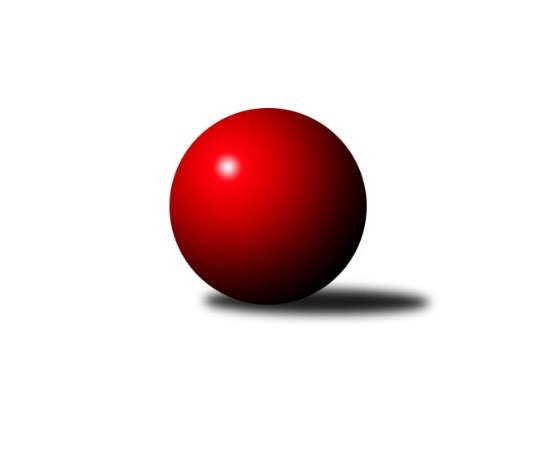 Č.5Ročník 2021/2022	16.10.2021Nejlepšího výkonu v tomto kole: 1824 dosáhlo družstvo: SK Skalice BKrajský přebor Libereckého kraje 2021/2022Výsledky 5. kolaSouhrnný přehled výsledků:TJ Kuželky Česká Lípa B	- TJ Dynamo Liberec B	4:2	1701:1635	5.0:3.0	13.10.TJ Kuželky Česká Lípa C	- TJ Doksy A	1:5	1624:1809	2.0:6.0	13.10.SK Skalice C	- TJ Bižuterie Jablonec n.N. A	3:3	1726:1730	4.0:4.0	14.10.TJ Lokomotiva Liberec B	- TJ Spartak Chrastava	5:1	1597:1540	5.0:3.0	14.10.TJ Doksy B	- SK Šluknov B	1:5	1461:1585	2.0:6.0	15.10.SK Skalice B	- TJ Bižuterie Jablonec n.N. B	6:0	1824:1550	7.5:0.5	15.10.TJ Doksy A	- TJ Bižuterie Jablonec n.N. B	5:1	1655:1402	7.0:1.0	7.10.TJ Doksy B	- TJ Dynamo Liberec B	1.5:4.5	1390:1519	2.0:6.0	16.10.Tabulka družstev:	1.	TJ Doksy A	5	5	0	0	26.0 : 4.0 	32.0 : 8.0 	 1747	10	2.	TJ Kuželky Česká Lípa B	5	4	0	1	20.0 : 10.0 	22.5 : 17.5 	 1681	8	3.	TJ Bižuterie Jablonec n.N. A	4	2	2	0	17.0 : 7.0 	19.0 : 13.0 	 1700	6	4.	SK Šluknov B	5	3	0	2	18.0 : 12.0 	22.5 : 17.5 	 1590	6	5.	TJ Dynamo Liberec B	5	3	0	2	16.5 : 13.5 	20.0 : 20.0 	 1612	6	6.	SK Skalice C	4	2	1	1	13.0 : 11.0 	16.0 : 16.0 	 1715	5	7.	SK Skalice B	5	2	0	3	14.0 : 16.0 	22.5 : 17.5 	 1592	4	8.	TJ Lokomotiva Liberec B	4	1	1	2	11.0 : 13.0 	15.5 : 16.5 	 1553	3	9.	TJ Bižuterie Jablonec n.N. B	5	1	1	3	10.0 : 20.0 	13.5 : 26.5 	 1532	3	10.	TJ Spartak Chrastava	5	1	0	4	8.0 : 22.0 	17.5 : 22.5 	 1516	2	11.	TJ Kuželky Česká Lípa C	5	1	0	4	7.0 : 23.0 	12.0 : 28.0 	 1595	2	12.	TJ Doksy B	4	0	1	3	7.5 : 16.5 	11.0 : 21.0 	 1444	1Podrobné výsledky kola:	 TJ Kuželky Česká Lípa B	1701	4:2	1635	TJ Dynamo Liberec B	Miloslav Pöra	 	 205 	 201 		406 	 1:1 	 415 	 	226 	 189		Hana Vnoučková	Jaroslav Košek	 	 231 	 197 		428 	 1:1 	 417 	 	199 	 218		Vojtěch Trojan	Dan Paszek	 	 223 	 211 		434 	 2:0 	 367 	 	191 	 176		Emília Císařovská	Jiří Coubal	 	 223 	 210 		433 	 1:1 	 436 	 	222 	 214		Ludvík Szaborozhodčí: Miroslav MalýNejlepší výkon utkání: 436 - Ludvík Szabo	 TJ Kuželky Česká Lípa C	1624	1:5	1809	TJ Doksy A	Libuše Lapešová	 	 170 	 192 		362 	 0:2 	 459 	 	221 	 238		Jiří Klíma st.	Marie Kubánková	 	 207 	 237 		444 	 1:1 	 432 	 	222 	 210		Jakub Šimon	Petr Dvořák	 	 179 	 199 		378 	 0:2 	 458 	 	234 	 224		Václav Paluska	Václav Žitný	 	 213 	 227 		440 	 1:1 	 460 	 	237 	 223		Jiří Kuricrozhodčí: Marek KyzivátNejlepší výkon utkání: 460 - Jiří Kuric	 SK Skalice C	1726	3:3	1730	TJ Bižuterie Jablonec n.N. A	Libor Křenek	 	 232 	 201 		433 	 1:1 	 403 	 	183 	 220		Adam Patočka	Petr Hňoupek	 	 215 	 227 		442 	 1:1 	 431 	 	227 	 204		Zdeněk Vokatý	Milan Hňoupek	 	 171 	 180 		351 	 0:2 	 441 	 	229 	 212		Miroslav Pastyřík	Robert Křenek	 	 261 	 239 		500 	 2:0 	 455 	 	217 	 238		Jiří Tůmarozhodčí: Oldřich VlasákNejlepší výkon utkání: 500 - Robert Křenek	 TJ Lokomotiva Liberec B	1597	5:1	1540	TJ Spartak Chrastava	Jaromír Tomášek	 	 181 	 204 		385 	 1:1 	 359 	 	193 	 166		Jaroslav Jeník	Jana Kořínková	 	 216 	 217 		433 	 2:0 	 396 	 	185 	 211		Danuše Husáková	Jan Pašek	 	 198 	 161 		359 	 1:1 	 369 	 	172 	 197		Karel Mottl	Anton Zajac	 	 219 	 201 		420 	 1:1 	 416 	 	202 	 214		Jana Vokounovározhodčí: Václav VlkNejlepší výkon utkání: 433 - Jana Kořínková	 TJ Doksy B	1461	1:5	1585	SK Šluknov B	Michal Valeš	 	 168 	 195 		363 	 0:2 	 405 	 	207 	 198		Petr Tichý	Petr Mádl	 	 198 	 176 		374 	 1:1 	 358 	 	181 	 177		Věra Navrátilová	Filip Doležal	 	 176 	 181 		357 	 1:1 	 373 	 	173 	 200		Jan Marušák	Michal Stejskal	 	 176 	 191 		367 	 0:2 	 449 	 	231 	 218		Dušan Knoblochrozhodčí: Radek KozákNejlepší výkon utkání: 449 - Dušan Knobloch	 SK Skalice B	1824	6:0	1550	TJ Bižuterie Jablonec n.N. B	Ladislav Javorek st.	 	 245 	 249 		494 	 2:0 	 403 	 	216 	 187		Daniel Hokynář	Jaroslava Kozáková	 	 237 	 217 		454 	 2:0 	 380 	 	176 	 204		Iva Kunová	Miroslava Löffelmannová	 	 199 	 221 		420 	 1.5:0.5 	 366 	 	199 	 167		Robert Hokynář	Petr Tregner	 	 243 	 213 		456 	 2:0 	 401 	 	216 	 185		Josef Kunarozhodčí: Javorek ladislav st.Nejlepší výkon utkání: 494 - Ladislav Javorek st.	 TJ Doksy A	1655	5:1	1402	TJ Bižuterie Jablonec n.N. B	Natálie Kozáková	 	 211 	 200 		411 	 2:0 	 340 	 	167 	 173		Daniel Hokynář	Jakub Šimon	 	 204 	 204 		408 	 2:0 	 317 	 	159 	 158		Iva Kunová	Jaroslava Vacková	 	 221 	 194 		415 	 2:0 	 323 	 	160 	 163		Robert Hokynář	Jiří Kuric	 	 208 	 213 		421 	 1:1 	 422 	 	201 	 221		Josef Kunarozhodčí: Radek KozákNejlepší výkon utkání: 422 - Josef Kuna	 TJ Doksy B	1390	1.5:4.5	1519	TJ Dynamo Liberec B	Václav Bláha ml.	 	 161 	 164 		325 	 1:1 	 323 	 	162 	 161		Hana Vnoučková	Marek Kozák	 	 183 	 177 		360 	 1:1 	 360 	 	176 	 184		Emília Císařovská	Kamila Klímová	 	 184 	 166 		350 	 0:2 	 391 	 	205 	 186		Ludvík Szabo	Kateřina Stejskalová	 	 175 	 180 		355 	 0:2 	 445 	 	222 	 223		Ladislav Wajsar ml.rozhodčí: Radek KozákNejlepší výkon utkání: 445 - Ladislav Wajsar ml.Pořadí jednotlivců:	jméno hráče	družstvo	celkem	plné	dorážka	chyby	poměr kuž.	Maximum	1.	Robert Křenek 	SK Skalice C	489.00	329.0	160.0	5.5	1/1	(500)	2.	Jiří Klíma  st.	TJ Doksy A	474.33	314.7	159.7	2.0	3/4	(500)	3.	Jan Zeman 	TJ Bižuterie Jablonec n.N. A	459.00	304.5	154.5	2.0	2/3	(474)	4.	Václav Žitný 	TJ Kuželky Česká Lípa C	456.00	309.1	146.9	7.9	2/2	(475)	5.	Vojtěch Trojan 	TJ Dynamo Liberec B	452.33	305.8	146.5	6.8	3/4	(502)	6.	Miroslav Pastyřík 	TJ Bižuterie Jablonec n.N. A	452.33	311.7	140.7	5.7	3/3	(460)	7.	Václav Paluska 	TJ Doksy A	450.67	302.0	148.7	4.0	3/4	(474)	8.	Libor Křenek 	SK Skalice C	449.00	318.3	130.8	13.0	1/1	(505)	9.	Zdeněk Vokatý 	TJ Bižuterie Jablonec n.N. A	445.00	303.0	142.0	5.5	3/3	(479)	10.	Ladislav Wajsar  ml.	TJ Dynamo Liberec B	443.00	296.0	147.0	6.3	3/4	(489)	11.	Dušan Knobloch 	SK Šluknov B	440.25	297.5	142.8	4.3	4/4	(458)	12.	Anton Zajac 	TJ Lokomotiva Liberec B	438.00	294.8	143.2	5.8	2/2	(450)	13.	Jiří Kuric 	TJ Doksy A	435.83	287.7	148.2	3.2	3/4	(460)	14.	Petr Tregner 	SK Skalice B	430.83	303.2	127.7	8.8	2/3	(483)	15.	Josef Kuna 	TJ Bižuterie Jablonec n.N. B	428.75	300.8	128.0	7.0	4/4	(474)	16.	Petr Tichý 	SK Šluknov B	424.83	299.5	125.3	5.5	3/4	(452)	17.	Jiří Coubal 	TJ Kuželky Česká Lípa B	424.78	298.2	126.6	6.9	3/3	(480)	18.	Jaroslav Košek 	TJ Kuželky Česká Lípa B	424.44	295.1	129.3	6.2	3/3	(468)	19.	Ladislav Javorek  st.	SK Skalice B	424.33	295.6	128.8	8.7	3/3	(494)	20.	Dan Paszek 	TJ Kuželky Česká Lípa B	423.00	301.7	121.3	9.7	3/3	(438)	21.	Jana Vokounová 	TJ Spartak Chrastava	421.50	286.6	134.9	6.6	4/4	(440)	22.	Ludvík Szabo 	TJ Dynamo Liberec B	417.00	294.0	123.0	6.2	3/4	(458)	23.	Jiří Horník 	SK Skalice C	417.00	304.0	113.0	13.0	1/1	(417)	24.	Petr Hňoupek 	SK Skalice C	417.00	304.3	112.8	13.8	1/1	(442)	25.	Martin Foltyn 	SK Skalice C	416.50	289.5	127.0	12.0	1/1	(418)	26.	Bohumír Dušek 	TJ Lokomotiva Liberec B	413.00	291.5	121.5	8.5	2/2	(421)	27.	Rostislav Doležal 	SK Skalice C	407.50	296.5	111.0	14.0	1/1	(421)	28.	Miloslav Pöra 	TJ Kuželky Česká Lípa B	405.56	288.6	117.0	12.3	3/3	(444)	29.	Marie Kubánková 	TJ Kuželky Česká Lípa C	403.08	281.1	122.0	9.7	2/2	(444)	30.	Petr Dvořák 	TJ Kuželky Česká Lípa C	398.25	294.8	103.5	16.3	2/2	(415)	31.	Jana Kořínková 	TJ Lokomotiva Liberec B	395.83	273.8	122.0	10.7	2/2	(433)	32.	Václav Bláha  st.	TJ Doksy B	389.00	278.0	111.0	8.5	2/3	(399)	33.	Ladislava Šmídová 	SK Skalice B	384.67	290.3	94.3	14.3	3/3	(434)	34.	Miroslava Löffelmannová 	SK Skalice B	383.33	274.2	109.2	14.7	3/3	(420)	35.	Jaromír Tomášek 	TJ Lokomotiva Liberec B	381.33	268.2	113.2	11.5	2/2	(400)	36.	Emília Císařovská 	TJ Dynamo Liberec B	380.75	273.0	107.8	12.0	4/4	(414)	37.	Jan Marušák 	SK Šluknov B	377.83	274.3	103.5	11.5	3/4	(384)	38.	Karel Mottl 	TJ Spartak Chrastava	374.63	271.6	103.0	12.3	4/4	(390)	39.	Daniel Hokynář 	TJ Bižuterie Jablonec n.N. B	372.17	258.0	114.2	10.5	3/4	(403)	40.	Aleš Stach 	TJ Doksy B	371.00	264.5	106.5	12.5	2/3	(376)	41.	Danuše Husáková 	TJ Spartak Chrastava	368.25	265.1	103.1	14.0	4/4	(396)	42.	Adam Patočka 	TJ Bižuterie Jablonec n.N. A	363.50	271.7	91.8	17.8	3/3	(403)	43.	Hana Vnoučková 	TJ Dynamo Liberec B	359.75	255.3	104.5	11.4	4/4	(415)	44.	Kamila Klímová 	TJ Doksy B	359.50	259.5	100.0	16.5	2/3	(369)	45.	Iva Kunová 	TJ Bižuterie Jablonec n.N. B	358.75	261.0	97.8	18.0	4/4	(406)	46.	Zdeněk Šalda 	TJ Kuželky Česká Lípa C	358.50	272.3	86.3	22.3	2/2	(387)	47.	Věra Navrátilová 	SK Šluknov B	351.63	257.3	94.4	16.1	4/4	(362)	48.	Jaroslav Jeník 	TJ Spartak Chrastava	351.25	251.4	99.9	14.3	4/4	(385)	49.	Milan Hňoupek 	SK Skalice C	351.00	280.0	71.0	20.0	1/1	(351)	50.	Robert Hokynář 	TJ Bižuterie Jablonec n.N. B	346.83	260.3	86.5	18.7	3/4	(366)	51.	Kateřina Stejskalová 	TJ Doksy B	346.50	261.5	85.0	15.5	2/3	(355)	52.	Martina Chadrabová 	TJ Doksy B	340.00	251.5	88.5	19.5	2/3	(371)		Jiří Tůma 	TJ Bižuterie Jablonec n.N. A	455.00	315.0	140.0	5.0	1/3	(455)		Martin Ducke 	TJ Kuželky Česká Lípa B	446.50	293.0	153.5	5.0	1/3	(474)		Jaroslava Kozáková 	SK Skalice B	443.00	315.7	127.3	14.3	1/3	(454)		Radek Kozák 	TJ Doksy A	424.00	279.0	145.0	3.0	2/4	(424)		Jakub Šimon 	TJ Doksy A	420.00	295.5	124.5	6.5	2/4	(432)		Anita Morkusová 	SK Šluknov B	413.00	290.5	122.5	7.0	2/4	(427)		Daniel Paterko 	TJ Bižuterie Jablonec n.N. B	412.00	283.0	129.0	7.5	2/4	(436)		Jaroslava Vacková 	TJ Doksy A	411.50	275.5	136.0	6.0	2/4	(415)		Natálie Kozáková 	TJ Doksy A	407.50	293.3	114.3	9.8	2/4	(421)		Matouš Janda 	TJ Bižuterie Jablonec n.N. A	397.00	267.5	129.5	5.5	1/3	(398)		Karel Barcal 	SK Šluknov B	382.00	285.0	97.0	16.0	1/4	(382)		Petr Mádl 	TJ Doksy B	374.00	270.0	104.0	9.0	1/3	(374)		Michal Stejskal 	TJ Doksy B	367.00	236.0	131.0	9.0	1/3	(367)		Michal Valeš 	TJ Doksy B	363.00	249.0	114.0	11.0	1/3	(363)		Libuše Lapešová 	TJ Kuželky Česká Lípa C	360.50	252.0	108.5	13.0	1/2	(362)		Marek Kozák 	TJ Doksy B	360.00	264.0	96.0	7.0	1/3	(360)		Jan Pašek 	TJ Lokomotiva Liberec B	359.00	261.0	98.0	16.0	1/2	(359)		Filip Doležal 	TJ Doksy B	357.00	269.0	88.0	17.0	1/3	(357)		Vladimír Procházka 	TJ Kuželky Česká Lípa C	343.00	290.0	53.0	28.0	1/2	(343)		Václav Bláha  ml.	TJ Doksy B	325.00	228.0	97.0	15.0	1/3	(325)		Petra Javorková 	SK Skalice B	321.00	236.0	85.0	19.0	1/3	(321)Sportovně technické informace:Starty náhradníků:registrační číslo	jméno a příjmení 	datum startu 	družstvo	číslo startu
Hráči dopsaní na soupisku:registrační číslo	jméno a příjmení 	datum startu 	družstvo	26646	Milan Hňoupek	14.10.2021	SK Skalice C	2143	Jiří Tůma	14.10.2021	TJ Bižuterie Jablonec n.N. A	24274	Filip Doležal	15.10.2021	TJ Doksy B	Program dalšího kola:6. kolo21.10.2021	čt	17:00	TJ Lokomotiva Liberec B - SK Skalice C (dohrávka z 1. kola)	22.10.2021	pá	17:00	TJ Doksy B - TJ Bižuterie Jablonec n.N. A (dohrávka z 1. kola)	4.11.2021	čt	17:00	TJ Bižuterie Jablonec n.N. B - SK Skalice C	4.11.2021	čt	17:00	TJ Bižuterie Jablonec n.N. A - TJ Kuželky Česká Lípa C	4.11.2021	čt	17:00	TJ Spartak Chrastava - TJ Kuželky Česká Lípa B	5.11.2021	pá	17:00	SK Šluknov B - TJ Lokomotiva Liberec B	5.11.2021	pá	18:00	TJ Dynamo Liberec B - SK Skalice B	6.11.2021	so	17:00	TJ Doksy A - TJ Doksy B	Nejlepší šestka kola - absolutněNejlepší šestka kola - absolutněNejlepší šestka kola - absolutněNejlepší šestka kola - absolutněNejlepší šestka kola - dle průměru kuželenNejlepší šestka kola - dle průměru kuželenNejlepší šestka kola - dle průměru kuželenNejlepší šestka kola - dle průměru kuželenNejlepší šestka kola - dle průměru kuželenPočetJménoNázev týmuVýkonPočetJménoNázev týmuPrůměr (%)Výkon2xRobert KřenekSkalice C5001xRobert KřenekSkalice C117.595001xLadislav Javorek st.Skalice B4942xDušan KnoblochŠluknov B117.34491xJiří KuricDoksy A4601xLadislav Javorek st.Skalice B116.174943xJiří Klíma st.Doksy A4592xJiří KuricDoksy A115.474602xVáclav PaluskaDoksy A4583xJiří Klíma st.Doksy A115.214593xPetr TregnerSkalice B4562xVáclav PaluskaDoksy A114.96458